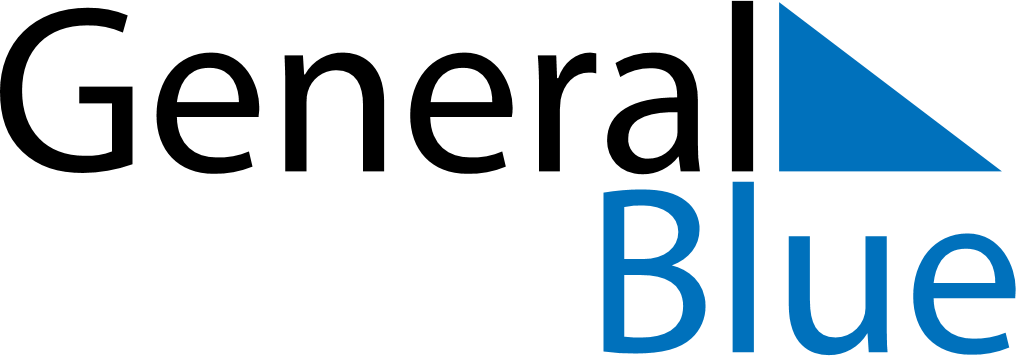 August 2024August 2024August 2024August 2024August 2024August 2024Vadstena, OEstergoetland, SwedenVadstena, OEstergoetland, SwedenVadstena, OEstergoetland, SwedenVadstena, OEstergoetland, SwedenVadstena, OEstergoetland, SwedenVadstena, OEstergoetland, SwedenSunday Monday Tuesday Wednesday Thursday Friday Saturday 1 2 3 Sunrise: 4:51 AM Sunset: 9:22 PM Daylight: 16 hours and 30 minutes. Sunrise: 4:53 AM Sunset: 9:19 PM Daylight: 16 hours and 26 minutes. Sunrise: 4:55 AM Sunset: 9:17 PM Daylight: 16 hours and 21 minutes. 4 5 6 7 8 9 10 Sunrise: 4:58 AM Sunset: 9:15 PM Daylight: 16 hours and 17 minutes. Sunrise: 5:00 AM Sunset: 9:12 PM Daylight: 16 hours and 12 minutes. Sunrise: 5:02 AM Sunset: 9:10 PM Daylight: 16 hours and 7 minutes. Sunrise: 5:04 AM Sunset: 9:07 PM Daylight: 16 hours and 3 minutes. Sunrise: 5:06 AM Sunset: 9:05 PM Daylight: 15 hours and 58 minutes. Sunrise: 5:08 AM Sunset: 9:02 PM Daylight: 15 hours and 54 minutes. Sunrise: 5:11 AM Sunset: 9:00 PM Daylight: 15 hours and 49 minutes. 11 12 13 14 15 16 17 Sunrise: 5:13 AM Sunset: 8:57 PM Daylight: 15 hours and 44 minutes. Sunrise: 5:15 AM Sunset: 8:55 PM Daylight: 15 hours and 39 minutes. Sunrise: 5:17 AM Sunset: 8:52 PM Daylight: 15 hours and 35 minutes. Sunrise: 5:19 AM Sunset: 8:50 PM Daylight: 15 hours and 30 minutes. Sunrise: 5:22 AM Sunset: 8:47 PM Daylight: 15 hours and 25 minutes. Sunrise: 5:24 AM Sunset: 8:45 PM Daylight: 15 hours and 20 minutes. Sunrise: 5:26 AM Sunset: 8:42 PM Daylight: 15 hours and 15 minutes. 18 19 20 21 22 23 24 Sunrise: 5:28 AM Sunset: 8:39 PM Daylight: 15 hours and 10 minutes. Sunrise: 5:31 AM Sunset: 8:37 PM Daylight: 15 hours and 6 minutes. Sunrise: 5:33 AM Sunset: 8:34 PM Daylight: 15 hours and 1 minute. Sunrise: 5:35 AM Sunset: 8:31 PM Daylight: 14 hours and 56 minutes. Sunrise: 5:37 AM Sunset: 8:28 PM Daylight: 14 hours and 51 minutes. Sunrise: 5:39 AM Sunset: 8:26 PM Daylight: 14 hours and 46 minutes. Sunrise: 5:42 AM Sunset: 8:23 PM Daylight: 14 hours and 41 minutes. 25 26 27 28 29 30 31 Sunrise: 5:44 AM Sunset: 8:20 PM Daylight: 14 hours and 36 minutes. Sunrise: 5:46 AM Sunset: 8:18 PM Daylight: 14 hours and 31 minutes. Sunrise: 5:48 AM Sunset: 8:15 PM Daylight: 14 hours and 26 minutes. Sunrise: 5:50 AM Sunset: 8:12 PM Daylight: 14 hours and 21 minutes. Sunrise: 5:53 AM Sunset: 8:09 PM Daylight: 14 hours and 16 minutes. Sunrise: 5:55 AM Sunset: 8:06 PM Daylight: 14 hours and 11 minutes. Sunrise: 5:57 AM Sunset: 8:04 PM Daylight: 14 hours and 6 minutes. 